VACATION BIBLE SCHOOL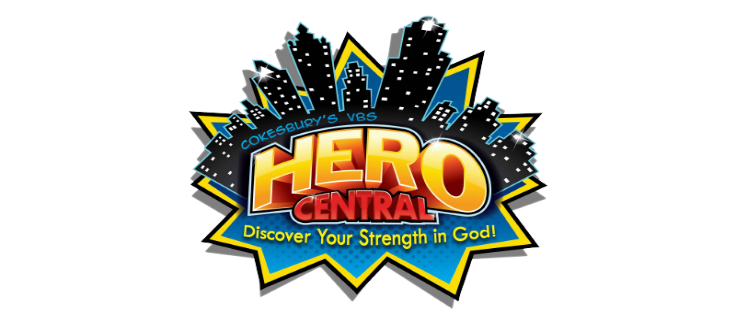 JUNE 18-22, 2017 ~ 5:30PM-8:30PMYOU are invited to VBS at Christ Lutheran Church!  There’s something for everyone!  Come on Sunday, June 18 at 5:30pm for worship, followed by dinner together and activities for all ages.  On weekdays, dinner will be served beginning at 5:30pm.  Each day VBS activities will conclude with singing and fun at 8:30pm.  Music, crafts, games, drama, a mission project, adult classes, infant/toddler care, and great food will make this a week you won’t want to miss!  Invite your friends, family, and neighbors!SundayWorship: 5:30pm   Dinner: 6:30pm   End: 8:30pm Monday – WednesdayDinner: 5:30pm   Opening: 6:00pm   End: 8:30pmThursday5:30pm: Picnic, Music, Games, and More(A free will offering will be collected.)-------------------------------------------------------------------------------------------------------------------Registration Form Registration for infants through youth who have completed 7th grade. Please put this form in the collection basket or mail to:  2011 Brandon Ave., ,  (One per household)Household info:Street address: : ______________  ZIP:________________Home telephone: __________ Cell phone:____________ Home e-mail address: ____________________Home : _______________________________________________________________________________Adult info:Name (adult 1): _______________________________________________________________________________          T- Shirt? Yes  No    Size (s) _ (m) _ (L) _ (XL) _Name (adult 2): _______________________________________________________________________________    T- Shirt? Yes  No    Size (s) _ (m) _ (L) _ (XL) _SEE REVERSE  FOR CHILD INFO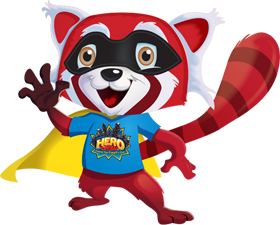 Name (child 1): _______________________________________________________________________________    T-Shirt  size: Child (s) _  (m) _ (l)_ 	   adult (s) _ (m) _Child’s age: _____ Date of birth: __________________ Last school grade completed: ___________In case of emergency, contact: ______________________________     Phone: ______________________Relationship to child: ________________________________________________________________ has my permission to participate in Christ Lutheran VBS  June 18-22. In the event I cannot be reached VBS staff has my permission to authorize emergency treatment if medically necessary.____________________________________________________________________ Date:  ____________________Name (child 2): ______________________________________________________________________________    T-Shirt  size: Child (s) _  (m) _ (l)_      adult (s) _ (m) _Child’s age: _____ Date of birth: __________________ Last school grade completed: ___________In case of emergency, contact: ______________________________     Phone: ______________________Relationship to child: ________________________________________________________________ has my permission to participate in Christ Lutheran VBS  June 18-22. In the event I cannot be reached VBS staff has my permission to authorize emergency treatment if medically necessary.____________________________________________________________________ Date:  ____________________Name (child 3): ____________________________________________    T-Shirt  size: Child (s) _  (m) _ (l)_      adult (s) _ (m) _                                   Child’s age: _____ Date of birth: __________________ Last school grade completed: ___________In case of emergency, contact: ______________________________     Phone: ______________________Relationship to child: ________________________________________________________________ has my permission to participate in Christ Lutheran VBS  June 18-22. In the event I cannot be reached VBS staff has my permission to authorize emergency treatment if medically necessary.____________________________________________________________________ Date:  ____________________Christ Lutheran Church2011 Brandon Ave SW, Roanoke, VA 24015www.christlutheranroanoke.org ~ (540)982-8334